TÝDENNÍ PLÁN POUTNÍKŮ 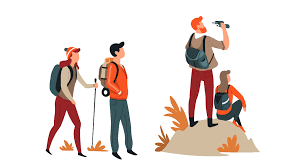 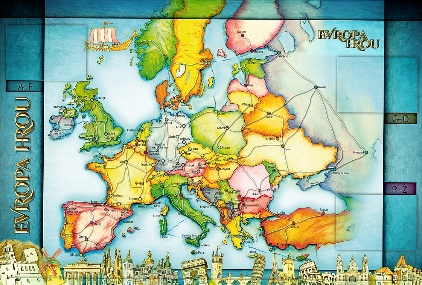       TŘÍDY 5. A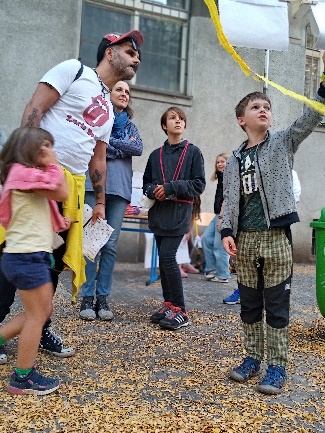  Milí Poutníci a milí rodiče, ráda bych poděkovala dětem za pracovní nasazení v minulém týdnu, které vyvrcholilo sobotní Karlínskou slavností. Velké díky a pochvala patří těm, kteří si v sobotu udělali čas a prezentovali práci naší třídy: Nele, Vali, Tomášovi, Míše, Markétě, Iris, Danielovi Vu, Vojtovi, Fínce, Elí, Kristiánovi, Jeronýmovi, Danečkovi, Danylovi a Oliverovi. Vedli jste si báječně!!!! Děkuji rodičům, kteří nás přišli do Šaldovy ulice podpořit a také nám v závěru pomohli s úklidem. 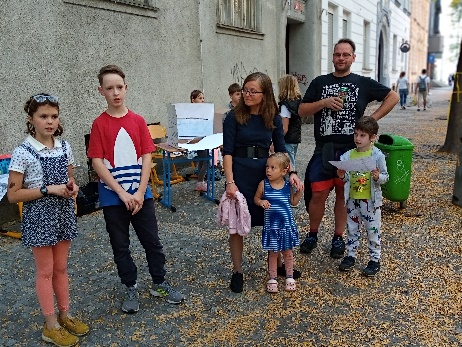 Ve středu vyrazíme na adaptační pobyt podle zaslaných informací. Ti, co nepojedou s námi, budou navštěvovat po dobu naší nepřítomnosti třídu 5. C. Krásné podzimní dny všem.                                                                                               Lucka, Alice a Věrka       6. TÝDENOD 4. 10. DO 8. 10. 2020CO MĚ tento týden ČEKÁ MÉ POVINNOSTI A DOPORUČENÍ JAK SE HODNOTÍM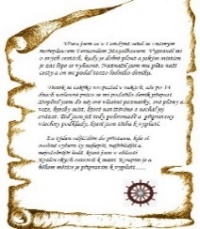 ČESKÝ JAZYKČTENÍTVOŘIVÉ PSANÍHodnotím projektová týden „Poznej Karlín“.Tvořím kritéria čtenářského (kulturního) deníku.Na adaptačním kurzu píši deník.Podle zadaných kritérií zapíši do čtenářského deníku beletristickou knihu, kterou jsem dočetl/a do konce září – deník odevzdám do pátku 15. 10. Odevzdání deníku je hodnoceno!ČESKÝ JAZYKČTENÍTVOŘIVÉ PSANÍHodnotím projektová týden „Poznej Karlín“.Tvořím kritéria čtenářského (kulturního) deníku.Na adaptačním kurzu píši deník.Podle zadaných kritérií zapíši do čtenářského deníku beletristickou knihu, kterou jsem dočetl/a do konce září – deník odevzdám do pátku 15. 10. Odevzdání deníku je hodnoceno!ČESKÝ JAZYKČTENÍTVOŘIVÉ PSANÍHodnotím projektová týden „Poznej Karlín“.Tvořím kritéria čtenářského (kulturního) deníku.Na adaptačním kurzu píši deník.Podle zadaných kritérií zapíši do čtenářského deníku beletristickou knihu, kterou jsem dočetl/a do konce září – deník odevzdám do pátku 15. 10. Odevzdání deníku je hodnoceno!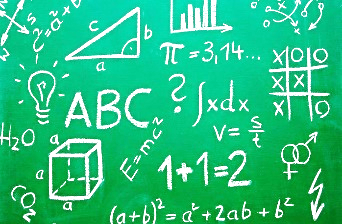 MATEMATIKAINFORMATIKA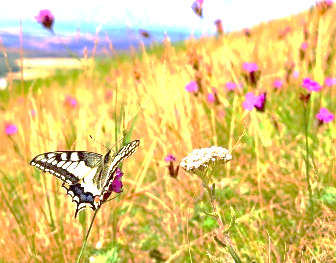 Řeším slovní úlohy. Písemně dělím.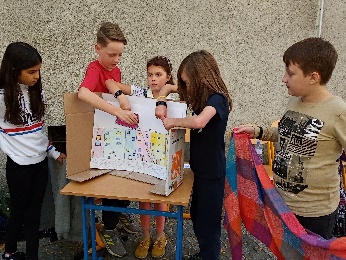 MATEMATIKAINFORMATIKAŘeším slovní úlohy. Písemně dělím.PŘÍRODNÍ VĚDYAdaptační pobyt – Lhotka u MělníkaDokončuji prezentace!PŘÍRODNÍ VĚDYAdaptační pobyt – Lhotka u MělníkaDokončuji prezentace!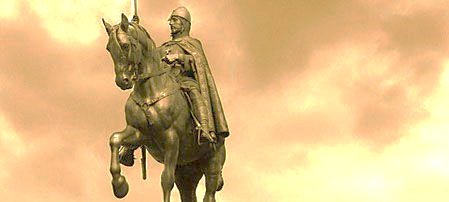 SPOLEČENSKÉ        VĚDYAdaptační pobyt – Lhotka u Mělníka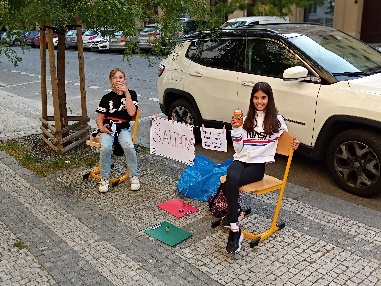 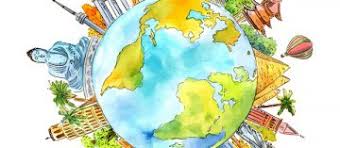 VÝCHOVYAdaptační pobyt – Lhotka u MělníkaHodnotím projektový týden “Poznej Karlín“